Диагностическая работа в объединении «Начни своё дело»	Профориентационная диагностика – это комплекс мероприятий, направленный не только на выявление профессиональных склонностей ребёнка, но и на определение ведущих черт его характера, мотивов выбора профессии, а также глубокий анализ интересов и индивидуальных особенностей личности. 	Данное направление деятельности реализуется не первый год в объединении «Начни своё дело» совместно с педагогом – психологом ТДДТ в рамках инновационного проекта «Маршрут успеха». Так, 28.03.18 для учащихся (50 чел.)  была проведена активизирующая профориентационная методика Н. Пряжникова «Будь готов!». 	Её главная цель — активизация самопознания подростка  и его размышлений о собственных возможностях, что способствует успешности самоопределения. В ходе работы ребята  выяснили для себя уровень осознания своей готовности к различным видам профессионального труда (72 профессии).  Надеемся,  проводимая работа поможет выпускникам грамотно подойти к выбору профессиональной образовательной организации. 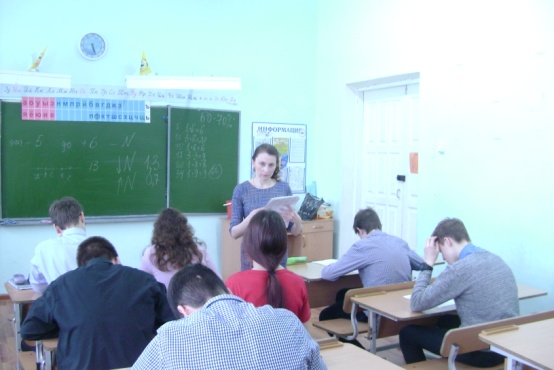 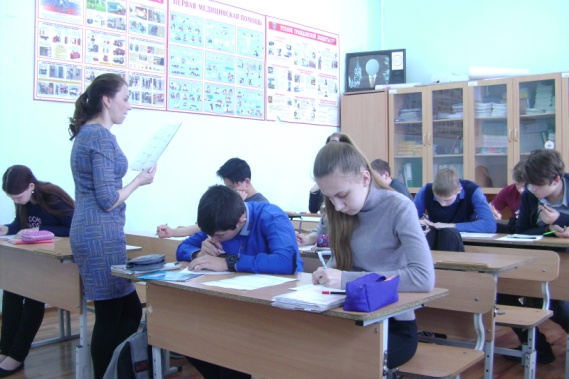 